Region Lahn-Dill-Bergland						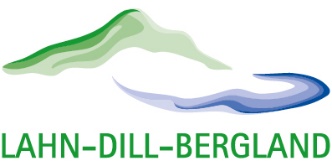 Projektbeschreibungsbogen für Regionalbudget 2023Region Lahn-Dill-Bergland					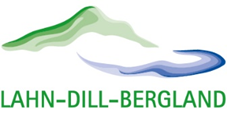 Projektbeschreibungsbogen Regionalbudget - Blatt 2Antragsteller/inProjektverantwortliche/Ansprechpartner/inName und Anschrift:Name, Email, Telefon:TitelTitelProjektbeschreibungProjektbeschreibungBitte beschreiben Sie Ihr Vorhaben und erläutern Sie Ihre Ziele (Kurzbeschreibung maximal 20 Zeilen, ggf. ergänzt durch ausführliche Beschreibung in einer Anlage):Wir beantragen einen Zuschuss aus dem Regionalbudget für: Bitte beschreiben Sie Ihr Vorhaben und erläutern Sie Ihre Ziele (Kurzbeschreibung maximal 20 Zeilen, ggf. ergänzt durch ausführliche Beschreibung in einer Anlage):Wir beantragen einen Zuschuss aus dem Regionalbudget für: Ziele des ProjektesZiele des ProjektesStandort/VerortungProjektkostenabschätzungProjektkostenabschätzungAngestrebte Projektfinanzierung / -partnerGesamtkosten brutto:                       €Gesamtkosten netto:                        €Projektträger ist vorsteuerabzugsberechtigt!   Ja                                     NeinBitte ankreuzen.Gesamtkosten brutto:                       €Gesamtkosten netto:                        €Projektträger ist vorsteuerabzugsberechtigt!   Ja                                     NeinBitte ankreuzen.80% Förderung:               € (Regionalbudget)20% Eigenanteil:              € (Antragsteller/in)Wenn der Antragsteller nicht vorsteuerabzugs-berechtigt ist, gilt 80% auf Brutto. Bei Vorsteuerabzugsberechtigung gilt 80% auf Netto.Mögliche KooperationspartnerMögliche KooperationspartnerMögliche KooperationspartnerIdealtypischer Projektablaufplan mit ZeitschieneIdealtypischer Projektablaufplan mit ZeitschieneIdealtypischer Projektablaufplan mit ZeitschieneZeitrahmen Regionalbudget für 2023:Beratungsphase: ab sofortAntragstellung: vollständige Unterlagen bis spätestens 15.02.2023 Umsetzungsphase: ab Bewilligung bis 30.09.2023Abrechnung Zuschuss: bis spätestens 15.10.2023Zeitrahmen Regionalbudget für 2023:Beratungsphase: ab sofortAntragstellung: vollständige Unterlagen bis spätestens 15.02.2023 Umsetzungsphase: ab Bewilligung bis 30.09.2023Abrechnung Zuschuss: bis spätestens 15.10.2023Zeitrahmen Regionalbudget für 2023:Beratungsphase: ab sofortAntragstellung: vollständige Unterlagen bis spätestens 15.02.2023 Umsetzungsphase: ab Bewilligung bis 30.09.2023Abrechnung Zuschuss: bis spätestens 15.10.2023Zusicherung FinanzierungZusicherung FinanzierungZusicherung FinanzierungDer Projektträger sichert durch rechtverbindliche Unterschrift zu, dass die Finanzierung des Projektes gesichert ist. Dies beinhaltet die Finanzierung des Eigenanteils und die Vorfinanzierung der Gesamtkosten.Der Projektträger sichert durch rechtverbindliche Unterschrift zu, dass die Finanzierung des Projektes gesichert ist. Dies beinhaltet die Finanzierung des Eigenanteils und die Vorfinanzierung der Gesamtkosten.Der Projektträger sichert durch rechtverbindliche Unterschrift zu, dass die Finanzierung des Projektes gesichert ist. Dies beinhaltet die Finanzierung des Eigenanteils und die Vorfinanzierung der Gesamtkosten.ErstellungsdatumAntragsteller/inAntragsteller/inRechtsverbindliche Unterschrift/enRechtsverbindliche Unterschrift/enZuordnung GAK-Maßnahme (erfolgt durch das Regionalmanagement)GAK: Zuordnung LES (erfolgt durch das Regionalmanagement)Ziel: 